TasksTasks
NotesNotes
Itzik GottesmanDepartment of Germanic StudiesUniversity of Texas at Austin2505 University Avenue C3300Austin TX 78712-1802(512) 232-6366 office(917) 930-0295  Cellitzikgottesman@utexas.eduEducationPh.D. Folklore and Folklife, University of Pennsylvania, 1993.MA  Folklore and Folklife. University of  Pennsylvania, 1991.BA   English, University of Pennsylvania, 1979.Teaching and Professional ExperienceFall 2014 - present.  Senior Lecturer, Yiddish Language and Culture, Department of Germanic Studies, University of Texas at Austin. 2000 - 2013. Associate Editor, Yiddish Forward Newspaper, New York.http://yiddish.forward.com/   International weekly in Yiddish; wrote regular columns on Yiddish culture and folklore, reviews of scholarly publications. 2012/2013.  Faculty, YIVO-Bard College Winter Program on Ashkenazi Civilization. Taught university accredited courses on "Yiddish Folklore" and "East European Jewish Folk Music".1991- 2000, Assistant Professor, Yiddish Language and Culture, Department of Germanic Studies, University of Texas at Austin. Graduate courses taught: 	Jews of Eastern Europe: An Intellectual History 	Approaches to Folk Literature: The Folktale 	Yiddish Literature: A Survey in Translation	Introduction to Yiddish Language, Culture and LiteratureUndergraduate courses taught:	Jewish Folklore	Yiddish Film and Drama	Intensive Yiddish Language	Grimm’s Tales2010 - 2012  Faculty, Yiddish Summer Weimar. Summer institute for Yiddish language, music and dance, Weimar, Germany.  Lectured and conducted workshops on traditional Yiddish folklore and song.2000 - 2013  Faculty Klezkanada: Summer institute for Yiddish art and culture, Laurentian mountains. Taught Yiddish language; lectured on East European Jewish folklore 2010 – present    Director of  “An-sky Jewish Folklore Research Project‟, Center for Traditional Music and Dance, NYC. Includes research into Jewish folklore, directing the website "Yiddish Song of the Week" to highlight rare Yiddish folksong recordings.http://yiddishsong.wordpress.com/1986 - 2008   Faculty Klezkamp: Yiddish Folk Arts Program. Winter workshop in Catskill mountains. Taught beginning and advanced Yiddish language, lectured on Yiddish folklore.2001- 2007. Editor Di Zukunft, literary journal, the oldest Yiddish publication founded in 1892.  Biannual.April 2005, Conducted week-long seminar on Yiddish folklore at Paris Yiddish Center/Medem Library1986 - 1991, Instructor, Yiddish Language, Department of Germanic Languages, University of Pennsylvania1981-1986, Archivist, YIVO Institute for Jewish Research, New York.Selected PublicationsBook: Defining the Yiddish Nation: The Yiddish Folklorists of Poland, Wayne State University Press, 2003Articles: “The Folkshuln of America” (Book review), International Journal of the Sociology of Language, no. 226, 2014“Yiddish Folk Laments (in Yiddish), YIVO-Bleter, new series, Volume 4, 2003“The Yiddish Bruklin-Bronzvil Post A Neigborhood Paper and Its Neighborhood‟, in Yiddish, volume 13, no. 2-3, 2003.“Folk and Folklore in the Work of Bashevis‟ in The Hidden Isaac Bashevis Singer, ed. Seth L. Wolitz, University of Texas Press, Austin, 2001.Grants and AwardsYIVO Doctoral Fellowship     1987Koret Jewish Studies Publication ProgramAwarded for the publication of the book Defining the Yiddish Nation: The Jewish Folklorists of Poland  2003Yad-Hanadiv/Beracha Foundation. Visiting Scholar in Yiddish at Hebrew University, Jerusalem. 1997 – 1998.Invited Lectures, Conferences“What is Jewish about Jewish Folklore?,” invited annual Leo Abisch Memorial Lecture, University of Basel, Switzerland, May 2014.“Life of the Yiddish Folksinger”, Institut fur Judaistik, University of Vienna. May 2014.“The Yiddish Folk Ballad”, University of Edinburgh, Scotland. April 2014.“The Genres of Yiddish Folklore”, University College London“The Building of a Yiddishland in Eastern Europe”, invited annual Scholem-Alejchem lecture, University of Munchen, Germany, April 2014.“Yiddish Folklore and Jewish Nationalism,”  European Studies program, Lund University, March 2014."Toward a Compendium of Jewish Customs in Yiddish Literature"Conference "Jews and the Ethnographic Impulse", Jewish Studies Program, University of Indiana, Bloomington, Ind.  February 2013"The Yiddish Radio and the Yiddish Press", American Folklife Center,Library of Congress, September 2012"The Yiddish Press in the 21st Century", Center for Jewish Studies, Harvard University,  December 2011.“The Life of the Yiddish Folksinger‟, February 2010George Stonitz Memorial Lecture, Jewish Studies Program,University of Indiana, Bloomington.Workshop and lecture on Yiddish Folklore, Jewish Studies Program,University of Potsdam, Germany.  September, 2008."Who Collected Yiddish Folklore for YIVO and Why‟. Yiddish Studies Conference, University of California, Berkeley, May 2007"Defining the Yiddish Nation: The Jewish Folklorists of Poland‟ Jewish Studies Program at Queens College, NYC   November 2004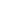 